Millerton NewsNovember 2017Principal:  Tom McCabe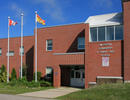 BIG BROTHERS BIG SISTERSAlso we are pleased to announce that we have received money from Big Brothers Big Sisters in the amount of $866.00 for our Breakfast Program.REMEMBRANCE DAY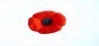 Our ceremony will take place on Thursday, November 9th at 8:45 am. We invite all family and veterans to join us. If any students are in Guides, Scouts, Sparks, Cadets, etc. they are invited to wear their uniform for the ceremony. Please wear red on this day..BUS NEWSPlease remember to have your child out a few minutes before the bus arrives.  Also for the primary students if someone could please be out or give a wave for the driver knows that there is some one home.  Thanks for all your cooperation in this matter.REPORT CARDSReport cards will go home the week of November 20th to 23rd. Parent teacher meetings will be held on Nov 23rd  at 5:00—7:00 pm and Nov 24th at 9:00—11:30 am.  Please call the office to make an appointment with your son/daughter’s teacher @ 627-4090.  If you are unable to make it at these times other arrangements may be made.SKATINGSkating will begin on November 2nd for K-4 and November 17th Grade 5-8.  The bus will depart the school at 8:45 am.  Students are reminded to dress appropriately.  Helmets are Mandatory.  Reminder, that when students take off their skates they are to return to the bench area with their teacher.  Thank you to everyone who comes and ties skates and joins in on this fun activity. 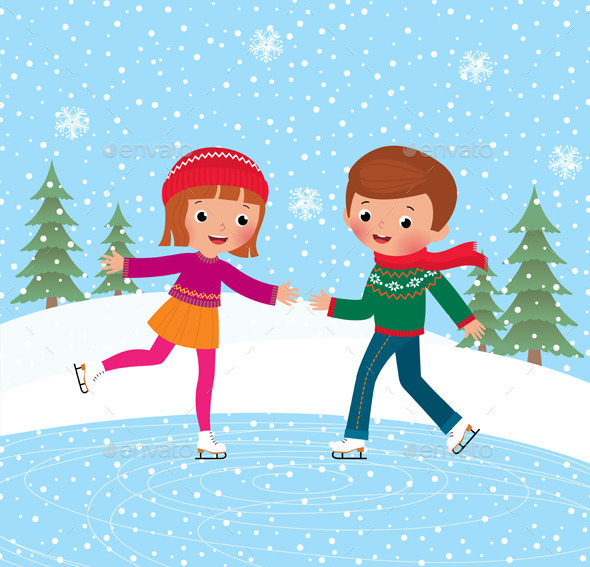 BEAR’S DENThe Bear's Den will be opening its doors on Friday, November 3rd for the first time this year.  Middle School students are welcome to come and hang out with their peers from 7-10 pm. The Bear's Den offers a canteen, foosball, air hockey, pool, board games, X-Box360, Wii, music and more.  Don't sit home alone, come join the fun!  Cost is $2.00.HAT DAYWear your favorite hat on Friday, November 3rd.  Cost is $1.00.  All proceeds will go to the SPCA.  Also if you would like to donate blankets, animal food, etc.  This will also be given to the SPCA.  Every little bit helps.  Thanks in advance.GYM ACTIVITIESMonday – BasketballTuesday and Thursday – Survivor GamesWednesday – K-2 You and Your World – Grade 3-6 HealthFriday – Game Day – Do not need to change on this dayDATES TO REMEMBERNovember 10 – Professional Learning Day – No SchoolNovember 13 – In Lieu of Remembrance Day – No SchoolNovember 24 – Parent Teacher – No SchoolDecember 20 – Christmas Concert – 9:00 amDecember 22 – Last Day of Classes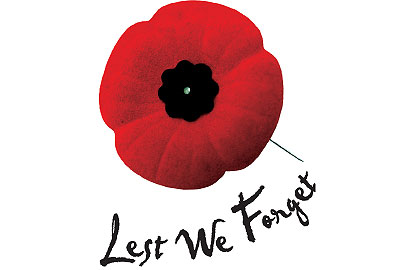 